Soutěž ZUŠ ČR vyhlášené UR ZUŠ ČR s podporou MŠMTKomorní hra s převahou smyčcových nástrojůškolní koloOlomouc 26. 1. 2023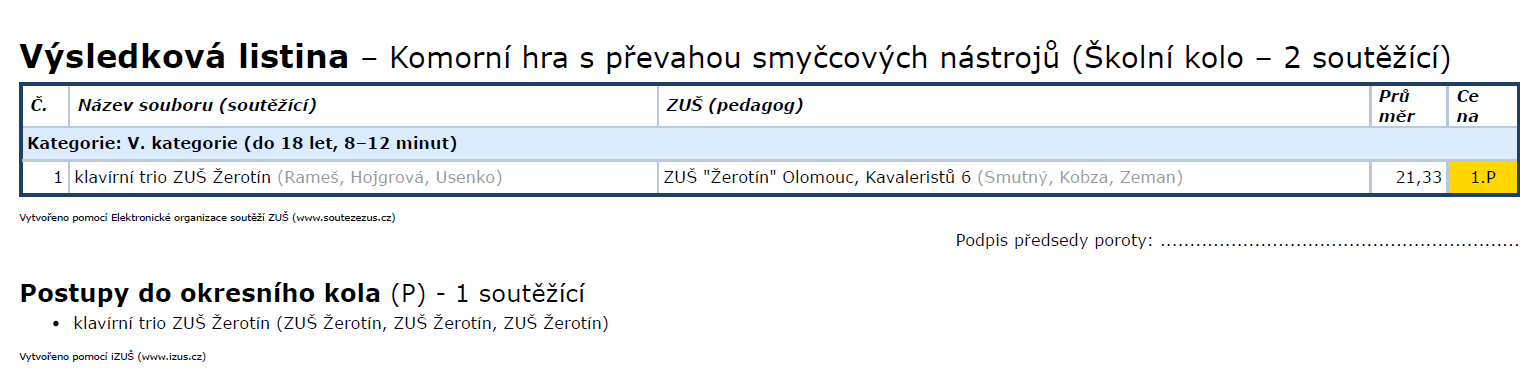 